Surat Permohonan Ijin Penelitian dari Fakultas Farmasi Universitas Indonesia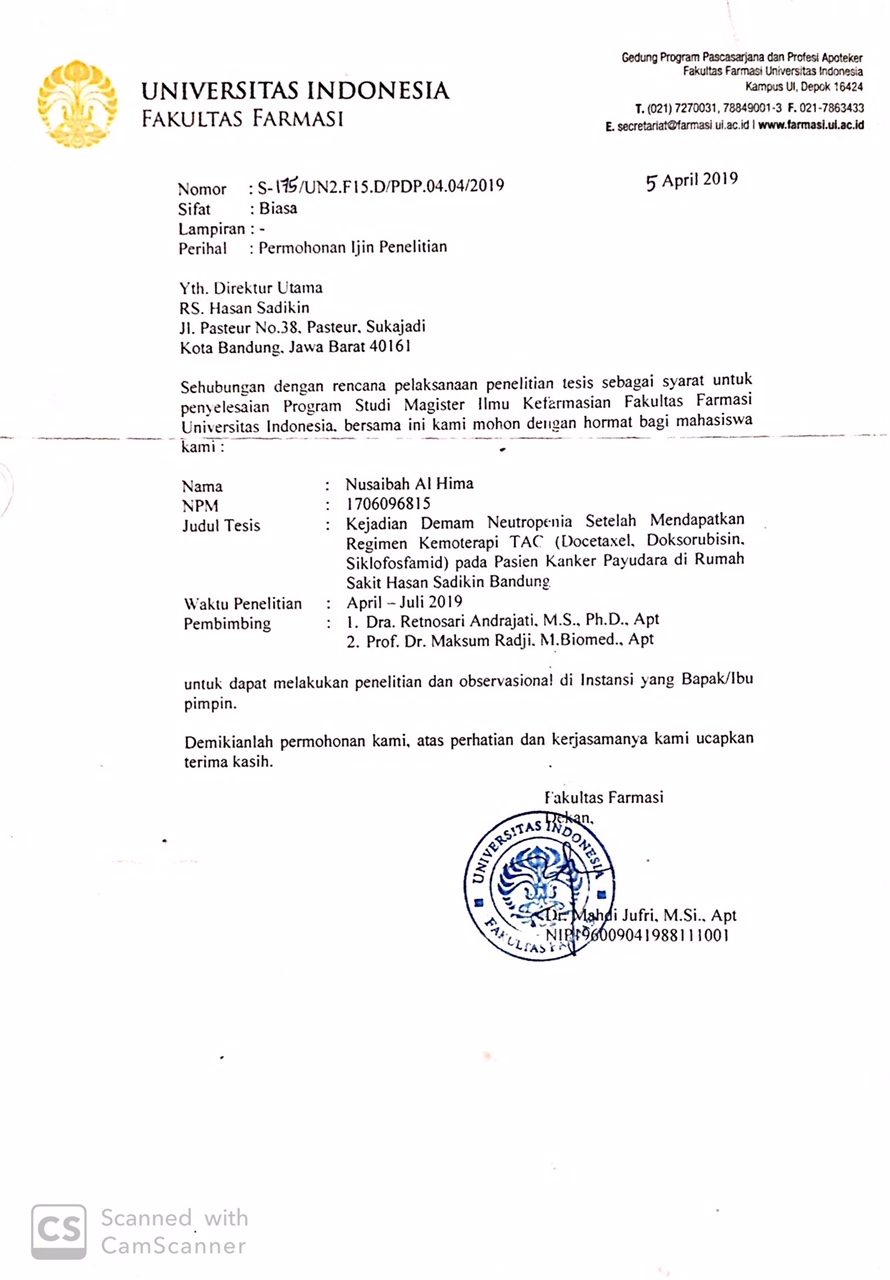 Surat Ijin Penelitian dari RSUP Dr. Hasan Sadikin Bandung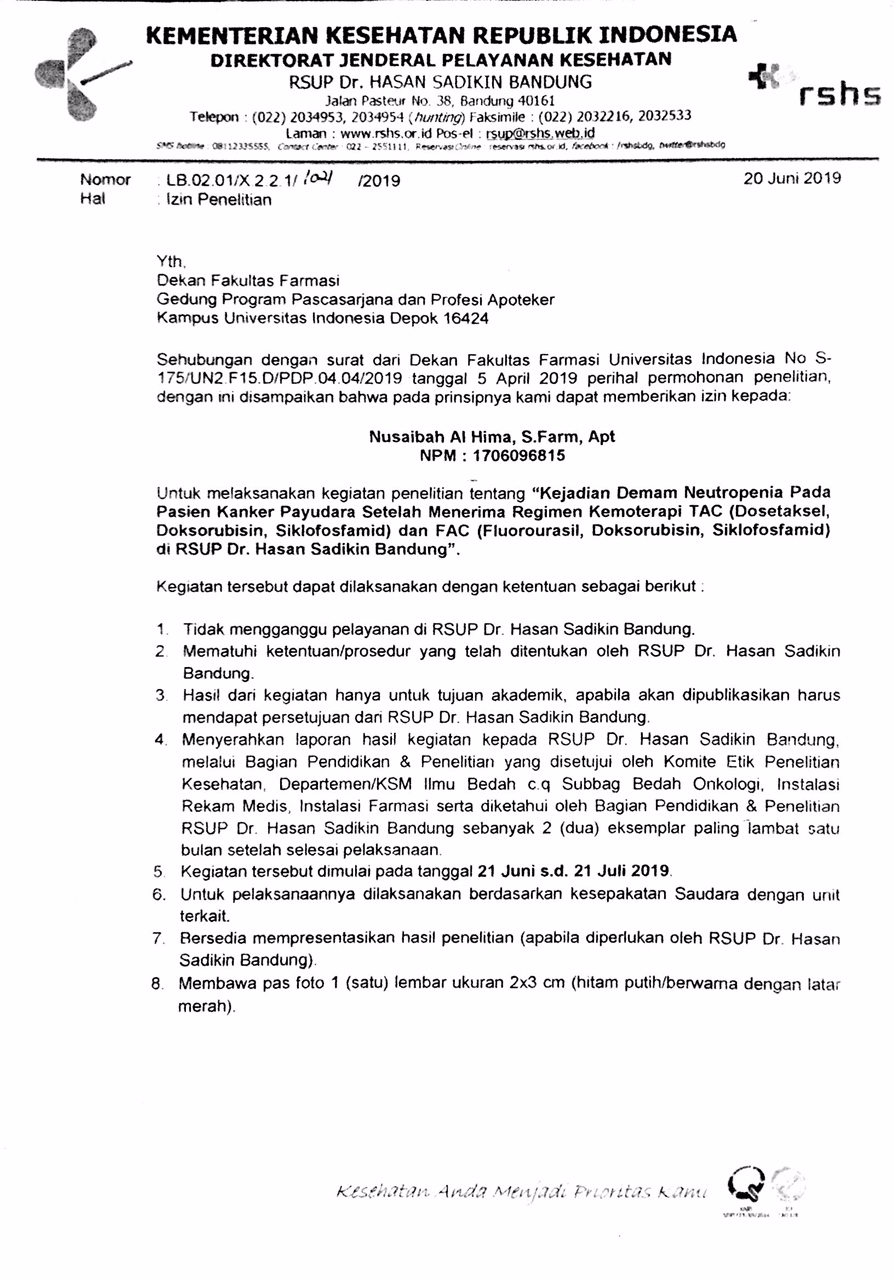 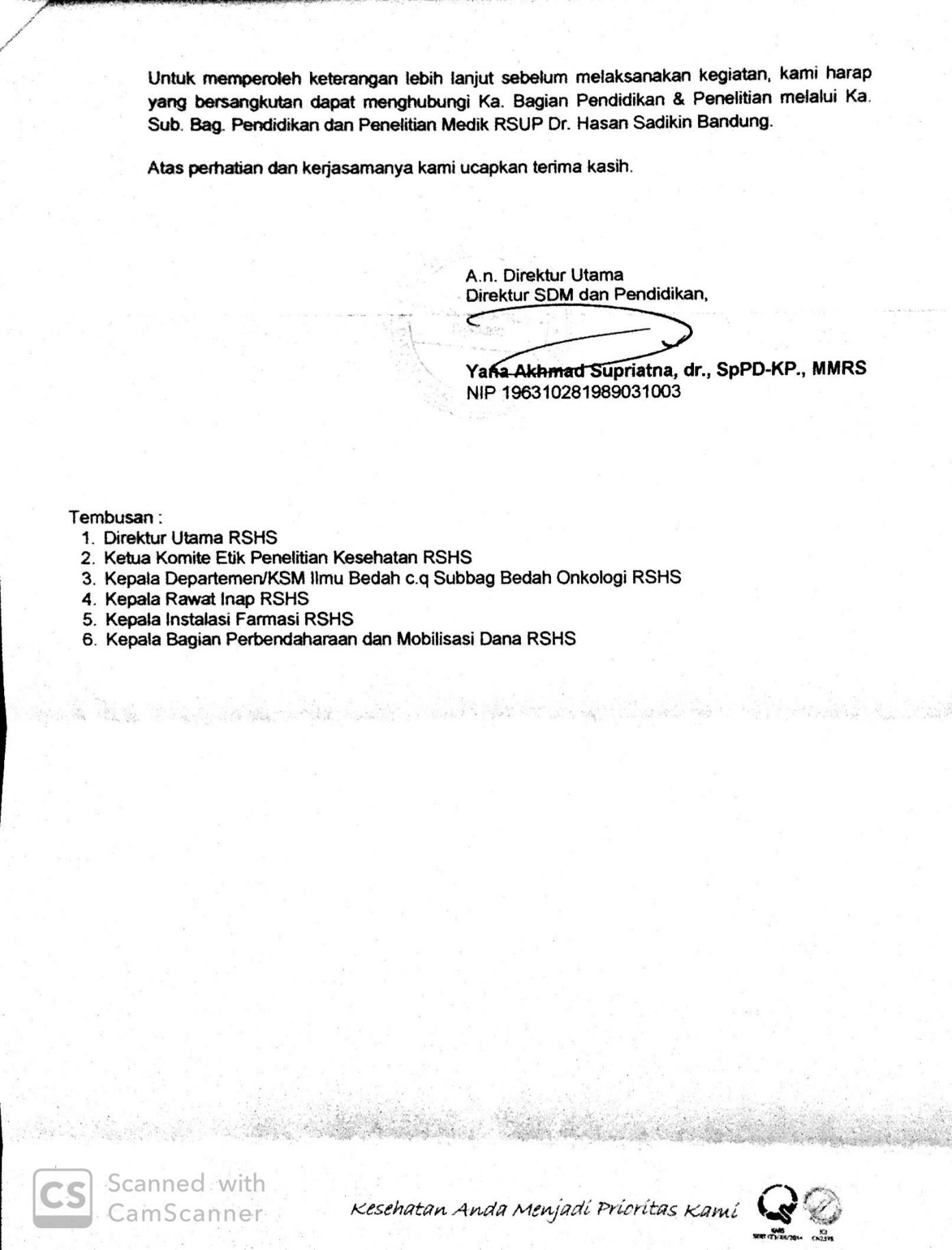 Persetujuan Etik Penelitian Kesehatan RSUP Dr. Hasan Sadikin Bandung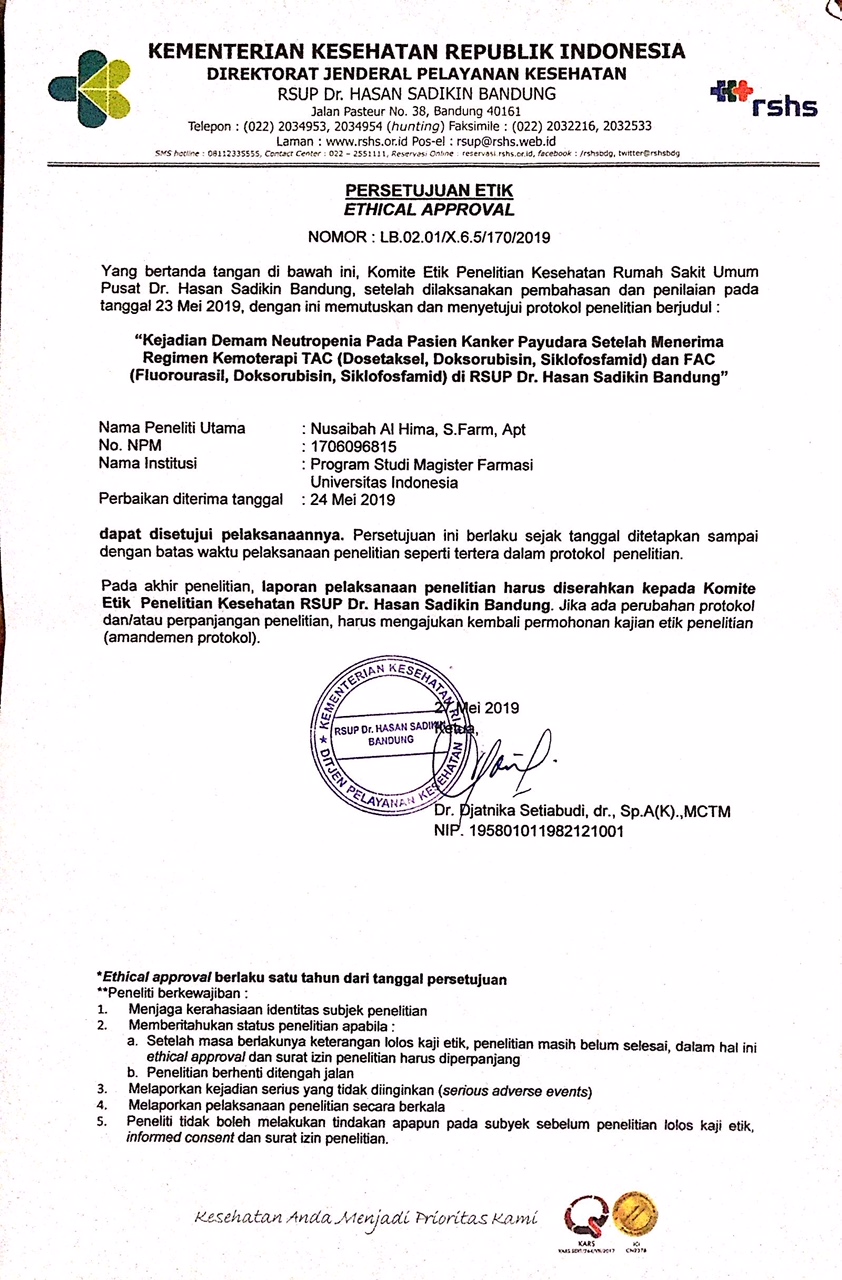 